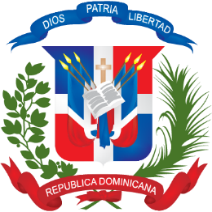 Estimados Señores:, les invita a participar al procedimiento de , referencia No. , a los fines de presentar su mejor Oferta para .La adjudicación se hará a favor del Oferente que presente la mejor propuesta y que cumpla con las especificaciones técnicas anexas y sea calificada como la Oferta que más convenga a la satisfacción del interés general y el cumplimiento de los fines y cometidos de la administración conforme a la calidad y precio.La presente invitación se hace de conformidad con los Artículos Nos. 16 y 17 de la Ley No. 340-06 de fecha Dieciocho (18) de Agosto del Dos Mil Seis (2006) sobre Compras y Contrataciones de Bienes, Servicios, Obras y Concesiones y su posterior modificación contenida en  No. 449-06 de fecha Seis (6) de Diciembre del Dos Mil Seis (2006). La fecha límite para presentar su Oferta será el  hasta la/s . El Oferente deberá entregar su Oferta en sobres cerrados, debidamente identificados con la siguiente información: Nombre del Oferente/ ProponenteDirecciónResponsable del Procedimiento de SelecciónNombre de la Entidad ContratantePresentación: Oferta Técnica/ Oferta Económica (Indicar según corresponda) Referencia del Procedimiento: “SOBRE A”/ “SOBRE B” (Según corresponda)NO ABRIR ANTES DE LAS _______(AM O PM) DEL DÍA______ Los Oferentes presentarán su Oferta en moneda nacional (Pesos Dominicanos, RD$).  Asimismo deberán presentar  de Seriedad de  dentro del Sobre contentivo de la Oferta Económica “Sobre B”, indicada en el Artículo No. 112 literal a) del Reglamento de Compras y Contrataciones aprobado mediante Decreto No. 543-12 de fecha seis (6) de septiembre del 2012, consistente en una ,  por un importe de un uno 1% del monto total de la oferta, a disposición de la Entidad Contratante. De no presentar dicha garantía, su Oferta quedará descalificada sin más trámite. Los Oferentes/Proponentes deberán estar inscritos en el Registro de Proveedores del Estado administrado por la DIRECCIÓN GENERAL DE CONTRATACIONES PÚBLICAS., notificará dentro de un plazo de Cinco (5) días hábiles a partir de la expedición del acto administrativo de adjudicación.Para cualquier consulta o aclaración, conforme al Cronograma de Actividades del Procedimiento de Referencia, los datos de contacto son los siguientes:Nombre: Departamento: Nombre de la Entidad Contratante: Dirección: Teléfono: E-mail: (Nombre y Firma)_________________________________________________(Cargo de la Autoridad Competente)ANEXO: Pliego de Condiciones Específicas o Especificaciones técnicas/ Fichas Técnicas o Términos de Referencia y/o cualquier otra documentación que amerite el procedimiento de selección para que el Oferente pueda preparar su Oferta. 